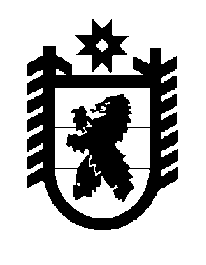 Российская Федерация Республика Карелия    ПРАВИТЕЛЬСТВО РЕСПУБЛИКИ КАРЕЛИЯПОСТАНОВЛЕНИЕот 12 декабря 2016 года № 433-Пг. Петрозаводск О внесении изменений в отдельные постановленияПравительства Республики КарелияПравительство Республики Карелия п о с т а н о в л я е т:1. Внести в пункт 2 постановления Правительства Республики Карелия от 26 октября 2012 года № 330-П «Об утверждении Положения о системе межведомственного электронного взаимодействия Республики Карелия» (Собрание законодательства Республики Карелия, 2012, № 10, ст. 1836)  изменение, заменив слова «Государственный комитет Республики Карелия по развитию информационно-коммуникационных технологий» словами  «Администрацию Главы Республики Карелия».2. Внести в постановление Правительства Республики Карелия                           от 23 июня 2016 года № 226-П «О порядке размещения информации о деятельности Правительства Республики Карелия и органов исполнительной власти Республики Карелия в информационно-телекоммуникационной сети «Интернет» (Официальный интернет-портал правовой информации (www.pravo.gov.ru), 24 июня 2016 года, № 1000201606240001; 15 августа 2016 года, № 1000201608150003) следующие изменения:1) в пункте 5 Перечня информации о деятельности Правительства Республики Карелия, размещаемой в информационно-телекоммуникационной сети «Интернет», утвержденного указанным постановлением:строку «сведения о доходах, расходах, об имуществе и обязательствах имущественного характера Главы Республики Карелия, супруги (супруга) и несовершеннолетних детей» изложить в следующей редакции:дополнить строкой следующего содержания:2) строку «сведения о доходах, расходах, об имуществе и обязательствах имущественного характера государственных гражданских служащих (работников), замещающих в органе исполнительной власти должности, замещение которых влечет за собой размещение таких сведений, а также сведения о доходах, расходах, об имуществе и обязательствах имущественного характера их супруг (супругов) и несовершеннолетних детей» пункта 23 Перечня информации о деятельности органов исполнительной власти Республики Карелия, размещаемой в информационно-телекоммуникационной сети «Интернет», утвержденного указанным постановлением, изложить в следующей редакции:3. Внести в постановление Правительства Республики Карелия от 25 мая 2009 года № 107-П «Об Официальном интернет-портале Республики Карелия» (Собрание законодательства Республики Карелия, 2009, № 5,                          ст. 529; 2012, № 4, ст. 665; 2014, № 3, ст. 389; № 10, ст. 1817) следующие изменения:1) в пункте 6 слова «Государственный комитет Республики Карелия по развитию информационно-коммуникационных технологий» заменить словами «Администрацию Главы Республики Карелия»;2) в пункте 8 слова «Государственный комитет Республики Карелия по развитию информационно-коммуникационных технологий» заменить словами «Администрации Главы Республики Карелия»;3) в Положении об Официальном интернет-портале Республики Карелия, утвержденном указанным постановлением:пункт 5 дополнить абзацем следующего содержания: «Ведение альтернативной текстовой версии интернет-портала для инвалидов по зрению осуществляется в соответствии с параметрами, установленными законодательством.»;в пункте 8 слова «Государственный комитет Республики Карелия по развитию информационно-коммуникационных технологий» заменить словами «Администрация Главы Республики Карелия»;в пункте 14 слова «Государственным комитетом Республики Карелия по развитию информационно-коммуникационных технологий» заменить словами «Администрацией Главы Республики Карелия»;в пункте 15 слова «Государственным комитетом Республики Карелия по развитию информационно-коммуникационных технологий» заменить словами «Администрацией Главы Республики Карелия»;в пункте 16 слова «Государственный комитет Республики Карелия по развитию информационно-коммуникационных технологий» заменить словами «Администрация Главы Республики Карелия»;4) в Регламенте информационной поддержки Официального интернет-портала Республики Карелия, утвержденном указанным постановлением:в пункте 4 слова «Государственным комитетом Республики Карелия по развитию информационно-коммуникационных технологий» заменить словами «Администрацией Главы Республики Карелия»;в пункте 6 слова «Государственным комитетом Республики Карелия по развитию информационно-коммуникационных технологий» заменить словами «Администрацией Главы Республики Карелия»;в подпункте 1 пункта 9 слова «Государственного комитета Республики Карелия по развитию информационно-коммуникационных технологий» заменить словами «Администрации Главы Республики Карелия»;в пункте 10:в абзаце первом слова «Государственного комитета Республики Карелия по развитию информационно-коммуникационных технологий» заменить словами «Администрации Главы Республики Карелия»;в подпункте 2 слова «заместителю Председателя Государственного комитета Республики Карелия по развитию информационно-коммуникационных технологий, курирующему вопросы развития интернет-портала,» заменить словами «заместителю Руководителя Администрации Главы Республики Карелия – начальнику управления информатизации и защиты информации»; в подпункте 1 пункта 13 слова «Государственного комитета Республики Карелия по развитию информационно-коммуникационных технологий» заменить словами «Администрации Главы Республики Карелия»;в подпункте 14 слова «Государственным комитетом Республики Карелия по развитию информационно-коммуникационных технологий» заменить словами «Администрацией Главы Республики Карелия»;в пункте 16 слова «Государственный комитет Республики Карелия по развитию информационно-коммуникационных технологий» заменить словами «Администрацию Главы Республики Карелия»;в пункте 17 слова «Государственного комитета Республики Карелия по развитию информационно-коммуникационных технологий» заменить словами «Администрации Главы Республики Карелия»;в пункте 18 слова «Государственный комитет Республики Карелия по развитию информационно-коммуникационных технологий» заменить словами «Администрация Главы Республики Карелия»;в пункте 27 слова «Председатель Государственного комитета Республики Карелия по развитию информационно-коммуникационных технологий по представлению заместителя Председателя Государственного комитета Республики Карелия по развитию информационно-коммуникационных технологий, курирующего вопросы развития интернет-портала» заменить словами «заместитель Руководителя Администрации Главы Республики Карелия – начальник управления информатизации и защиты информации»;в пункте 28 слова «Председатель Государственного комитета Республики Карелия по развитию информационно-коммуникационных технологий» заменить словами «заместитель Руководителя Администрации Главы Республики Карелия – начальник управления информатизации и защиты информации»;в пункте 29 слова «Председатель Государственного комитета Республики Карелия по развитию информационно-коммуникационных технологий» заменить словами «заместитель Руководителя Администрации Главы Республики Карелия – начальник управления информатизации и защиты информации»;пункт 32 дополнить абзацем следующего содержания: «Нетекстовая информация и нетекстовые материалы, предназначенные для размещения на интернет-портале, представляются также в виде краткого текстового описания такой нетекстовой информации, за исключением нетекстовой информации и нетекстовых материалов, используемых только с целью украшения и визуального оформления интернет-портала.»;пункт 33 изложить в следующей редакции: «33. Графические материалы, предназначенные для размещения на интернет-портале, представляются в форматах: *.jpg, *.bmp, *.png, *.gif, *.tif , *.pdf. Размер графических материалов, представленных в форматах *.jpg, *.bmp, *.png, *.gif, *.tif,  должен быть не менее 640 пикселей по большей стороне изображения. Графические файлы формата *.pdf, содержащие документы в графическом виде, представляются также в текстовом формате.»;пункт 35 признать утратившим силу;приложение № 2 признать утратившим силу.ГлаваРеспублики Карелия                                                                 А.П. Худилайнен«сведения о доходах, расходах, об имуществе и обязательствах имуществен-ного характера Главы Республики Карелия, супруги (супруга) и несовершеннолетних детейежегодно, обновляются в течение 14 рабочих дней со дня истечения срока, установленного для их подачи»;«сведения об источниках получения указанными лицами средств, за счет которых совершены сделки (совершена сделка) по приобретению земельного участка, другого объекта недвижимости, транспортного средства, ценных бумаг, акций (долей участия, паев в уставных (складочных) капиталах организаций), в случаях, установленных законодатель-ствомежегодно, обновляются в течение 14 рабочих дней со дня истечения срока, установленного для их подачи»;«сведения о доходах, об имуществе и обязательствах имущественного характера государственных гражданских служащих Республики Карелия, замещающих должности, включенные в перечни, установленные нормативными правовыми актами Республики Карелия, замещающих должности, замещение которых влечет за собой размещение таких сведений, а также сведения о доходах, об имуществе и обязательствах имущественного характера их супруг (супругов) и несовершеннолетних детей;сведения об источниках получения государственными гражданскими служащими Республики Карелия, замещающими должности, осуществ-ление полномочий  по которым влечет за собой обязанность представлять сведения о своих доходах, об имуществе и обязательствах имущественного харак-тера, а также сведения о доходах, об имуществе и обязательствах имуществен-ного характера своих супруги (супруга) и несовершеннолетних детей, средств, за счет которых совершены сделки (совершена сделка) по приобретению земельного участка, другого объекта недвижимости, транспортного средства, ценных бумаг, акций (долей участия, паев в уставных (складочных) капиталах организаций), в случаях, установленных законодательствомежегодно, обновляются в течение 14 рабочих дней со дня истечения срока, установленного для их подачи».